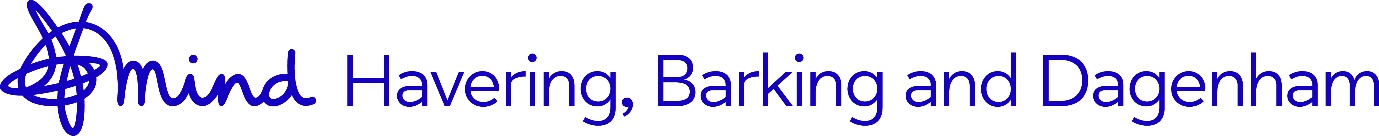 Havering Statutory Independent Advocacy Service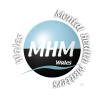 NHS Complaints Referral FormMonitoring Details:Please provide further details regarding your complaint:Are There Deadlines / Important Dates Relevant to the Issue/s? Communication NeedsPlease email your referrals form to advocacy@haveringmind.org.uk Telephone: 01708 457040Date of referral:Client name:Date of Birth:Gender:Permanent address:Permanent address:Permanent address:Permanent address:Permanent address:Telephone Number:Mobile Number:Email address:Where did you hear about the service?Client Religion:Client Sexuality:Client Ethnicity:Do you have a disability?If yes, please state:Continue on separate sheet if necessaryDo you have any communication needs? (Please select)YesNoIf so please describe: If so please describe: If so please describe: If so please describe: If so please describe: If complaining on behalf of someone, have they provided consent for this referral to be made? (Please select)YesYesNoIf no, please provide further information:If no, please provide further information:If no, please provide further information:If no, please provide further information:If no, please provide further information:If no, please provide further information:Name or Signature of referrerDate